Necessidades Operacionais Gerais (NOG)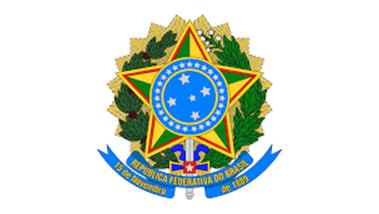 MINISTÉRIO DA DEFESAEXÉRCITO BRASILEIRO(ÓRGÃO DEMANDANTE)NECESSIDADES OPERACIONAIS GERAIS(IDENTIFICAÇÃO DO SMEM)FINALIDADEApresentar as Necessidades Operacionais Gerais (NOG) do (a) (identificação do SMEM).3. APLICAÇÃOAs NOG constituem-se atributos do(a) (identificação do SMEM), que serão utilizados como subsídios para a decisão, no âmbito da Reunião Decisória Inicial (RDI)/1ª Reunião de Decisão (1ª RD), sobre o prosseguimento ou não do processo de obtenção, e, em caso de prosseguimento, pela concepção ou pela aquisição de prateleira. (Descrever a aplicação do material pretendido)4. REFERÊNCIASa. Instruções Gerais para a Gestão do Ciclo de Vida dos Sistemas e/ou Materiais de Emprego Militar (EB10-IG-01.018), 3ª edição, 2023.b. (xxxxx)(Obs: na aplicação destes NOG, devem ser consultados os documentos relacionados neste tópico e/ou as normas nas edições em vigor à época desta aplicação, devendo, entretanto, ser levado em conta a celeridade deste processo para viabilizar a tomada de decisão).5. DEFINIÇÕESa. (xxxxx)(Obs: as referências a qualquer legislação incluem todas as modificações ou substituições que referida legislação venha a sofrer durante o processo de aquisição).6. NECESSIDADE OPERACIONAL GERAIS Descrever de forma clara quais as necessidades operacionais são essenciais para o SMEM solicitado(Ex: NOG p/ Embarcação Blindada) A embarcação blindada deverá ter proteção contra tiros de 7,62mm e .50 mm e capaz de transportar um efetivo de x homens7. SIGLAS, ABREVIATURAS E ACRÔNIMOSa. (xxxxx) Documento de Formalização de Demanda (DFD)MINISTÉRIO DA DEFESAEXÉRCITO BRASILEIRO(ÓRGÃO DEMANDANTE)DOCUMENTO DE FORMALIZAÇÃO DE DEMANDALocal/ dataResponsável pela Formalização da DemandaPesquisa PreliminarMINISTÉRIO DA DEFESAEXÉRCITO BRASILEIRO(ÓRGÃO DEMANDANTE)PESQUISA PRELIMINARIDENTIFICAÇÃO DO SMEMEXISTÊNCIA DE MATERIAIS SIMILARESDescrição sucinta e principais características do SMEM. Premissas da obtenção do SMEM.Breve descrição das principais características técnicas de produtos similares selecionados no presente estudo:SMEM 1 (Fonte: internet, catálogos, etc)Descrição das principais características do SMEM 1, com principais dados técnicos que permitam a caracterização da similaridade com o SMEM escopo do estudo.Deve-se buscar apresentar nesse item estimativa de preço do SMEM 1 bem como detalhes referentes à entrega do material. Além disso, sugere-se que sejam inseridas figuras do SMEM ou figuras dos projetos do SMEM, se for o caso.SMEM 2 Fonte: internet, catálogos, etc)Descrição das principais características do SMEM 2, com principais dados técnicos que permitam a caracterização da similaridade com o SMEM escopo do estudo.Deve-se buscar apresentar nesse item estimativa de preço do SMEM 2 bem como detalhes referentes à entrega do material. Além disso, sugere-se que sejam inseridas figuras do SMEM ou figuras dos projetos do SMEM, se for o caso.SMEM 3 Fonte: internet, catálogos, etc)Descrição das principais características do SMEM 1, com principais dados técnicos que permitam a caracterização da similaridade com o SMEM escopo do estudo.Deve-se buscar apresentar nesse item estimativa de preço do SMEM 1 bem como detalhes referentes à entrega do material. Além disso, sugere-se que sejam inseridas figuras do SMEM ou figuras dos projetos do SMEM, se for o caso.SMEM .....................CONCLUSÃO	Nesse item, deve-se discutir sobre eventuais vantagens e desvantagens da obtenção de cada SMEM.	Caso haja imperiosidade na obtenção do SMEM em curto espaço de tempo e algum dos SMEM apresentados esteja em fase de projeto, deve-se apresentar essa informação na conclusão.	Restrições como direito de Propriedade Intelectual que impossibilitem que algum subsistema a ser integrado ao SMEM seja utilizado devem ser apresentadas na conclusão desse documento.Local, dataResponsável pela Formalização da DemandaResumo RetrospectivoMINISTÉRIO DA DEFESAEXÉRCITO BRASILEIROESTADO-MAIOR DO EXÉRCITORESUMO RETROSPECTIVO(Xª) REUNIÃO DECISÓRIA (INICIAL / ESPECIAL)(Versão X)1. ASSUNTO(xxxxx)2. OBJETIVO(xxxxx)3. REFERÊNCIASa. Instruções Gerais para a Gestão do Ciclo de Vida dos Sistemas e/ou Materiais de Emprego Militar (EB10-IG-01.018), 3ª Edição, 2023.b. (xxxxx)4. Alinhamento Estratégico ou Estudo elaborado pelo ODg, ods ou odop que indique a necessidade de obtenção de smem para preencher lacuna de capacidade e/ou manter capacidade existente.(Ex:)(Consta no PEEX a Atividade X.X.X.X – XXXXX)(De acordo com o resultado de Grupo de Trabalho /Especialistas, XXXXX)(A Diretriz XXXXX)5. demanda(Fazer um breve resumo da demanda institucional ou do escalão superior para manutenção de uma capacidade ou para o preenchimento de uma lacuna de capacidade.)(Apresentar as informações disponíveis sobre o tema, incluindo as conclusões, pareceres e sugestões dos Órgãos de Direção ou de GT/ G Esp/Comissão).(Apresentar os pareceres e as sugestões das organizações participantes – ODS/ODop/C Mil A, se for o caso).6. PAUTA DA REUNIÃO(se for RDI)(A partir da apresentação da demanda, deliberar sobre:a) obtenção emergencial de SMEM de prateleira; ou b) obtenção de SMEM de prateleira para Estudo e Experimentação (E&E);c) indicação para concepção de SMEM, com expedição da correspondente Dtz C e a constituição e a designação de GT)(se for RDEsp)(Considerando a (descrever uma situação – alterações, riscos, impactos  etc ) ocorrida durante a Fase de Obtenção de um SMEM, deliberando, subsequentemente sobre a necessidade de:a) revisão da demanda; oub) retorno do processo para a etapa de P&D)(se for 1ª RD)(Apreciar o Estudo de Viabilidade para desenvolvimento ou aquisição de um SMEM, deliberando sobre:a) necessidade ou não de revisão da concepção;b) desde que a revisão não seja necessária, decidir pela (o):1) necessidade de novos estudos, por parte órgão demandante, para referendar a decisão de prosseguimento ou não da obtenção;2) aquisição do SMEM de prateleira, com ou sem T&A, implicando a expedição da correspondente Dtz O; ou3) desenvolvimento (P&D) do SMEM pretendido, pelo EB e/ou por empresa contratada, implicando, igualmente, a expedição da correspondente Dtz O).(se for 2ª RD)(Deliberar sobre a adoção e padronização ou não do SMEM adquirido ou desenvolvido, com ou sem integração, decidindo, subsequentemente, pelo (a):a) retorno do processo ao órgão demandante, para novos estudos, caso a adoção/padronização não tenha sido indicada; oub) determinação das medidas para adoção e de padronização de SMEM, caso tenham sido indicadas;  c) determinação para expedição da Diretriz de Aquisição e Distribuição (DAD) e do Plano de Apoio Logístico Integrado (PALI)(se for 3ª RD)(Deliberar sobre a (o):a) continuidade do emprego de SMEM até novo estudo sobre sua vida útil; b) desfazimento do SMEM; ouc) revitalização, modernização ou repotencialização do SMEM; e7. PROPOSTAS DO ESTADO-MAIOR DO EXÉRCITOa. PARA CONCLUSÃO DA (Xª) REUNIÃO DECISÓRIA (INICIAL / ESPECIAL)1) Com base na (xxxxx), (xxxxx)2) (xxxxx)b. PARA ATRIBUIÇÃO DE PROVIDÊNCIAS1) Estado-Maior do Exército(a) Elaborar a Ata da Xª RD (I/Esp)(b) (xxxxx)2) Comando Logísitico(a) (xxxxx)3) (xxxxx)ANEXOS AO RESUMO RETROSPECTIVO DA (RDI/Xª RDI/RDEsp) (Incluir, de acordo com o escopo da RD, quaisquer documentos da coletânea de ciclo de vida, além de estudos, relatórios, diretrizes, memórias etc, cujas informações sejam úteis ao entendimento do processo)1. (xxxxx)(Exemplos:Necessidades Operacionais Gerais (NOG) Pesquisa Preliminar (Pesq Prel);DIEx; Diretriz de Obtenção Conjunta/MD; Estudo Setorial; Relatório de Situação de Desenvolvimento de SMEM – RSDS; Estudo de Viabilidade – EV; Estudo de Desempenho Logístico – EDL; Estudo de Desempenho Técnico e Operacional – EDTO; Memória para Decisão; Relatório de Teste e Avaliação – RT&A;etc).Diretriz de Concepção (Dtz C)MINISTÉRIO DA DEFESAEXÉRCITO BRASILEIROESTADO-MAIOR DO EXÉRCITODIRETRIZ DE CONCEPÇÃO (IDENTIFICAÇÃO DO SMEM)1. FINALIDADERegular as medidas necessárias à Concepção do(a) (identificação do SMEM), a ser materializada pela confecção dos Elementos Definidores do SMEM (EDS) e do Estudo de Viabilidade (EV), conforme o previsto nas Instruções Gerais (IG) para a Gestão do Ciclo de Vida dos Sistemas e Materiais de Emprego Militar (EB10-IG-01.018), 3ª Edição, 2023.2. REFERÊNCIASa. Instruções Gerais para a Gestão do Ciclo de Vida dos Sistemas e Materiais de Emprego Militar (EB10-IG-01.018), 3ª Edição, 2023.b. (xxxxx)3. OBJETIVOSa. (xxxxx)4. INFORMAÇÕES RELEVANTES PARA A TOMADA DE DECISÃOA equipe que confeccionará os EDS e o EV deverá considerar, dentre outros, a indicação do Cronograma Físico Financeiro e o responsável pelo investimento/custeio (Órgão e Ação Orçamentária)5. GRUPO DE TRABALHO (GT) DE CONCEPÇÃO– (xxxxx)6. DADOS TÉCNICOSa. Meta: obter até (quantidade) de (identificação do SMEM), conforme o planejamento do (Prg EE xxxxx).b. Amplitude1) Obter, implantar e empregar operacionalmente o(a) (identificação do SMEM).2) A Equipe deverá observar em seus estudos, o acrônimo DOPEMAI (colocar os dados essenciais).c. Premissas (detalhar as premissas e demais itens conforme a necessidade).d. Exclusões (detalhar o que não será contemplado no projeto)e. Restrições (apresentar as restrições impostas aos trabalhos (Ex.: aumento de efetivos, etc)).f. Classificação Sigilosa (descrever a Classificação Sigilosa que deverá ser seguida pelo GT)g. Infraestrutura necessária e existente para o desenvolvimento dos EDS e do EV (xxxxx)h. Riscos visualizados (xxxxx)7. RECURSOS DISPONÍVEIS PARA A ELABORAÇÃO DOS EDS E EV Os recursos orçamentários a serem utilizados para elaboração dos EDS e do EV estarão a cargo do (órgão).OBS.: os custos devem ser detalhados em investimentos e operações decorrentes (manutenção, Operacional, Custos Adicionais, Munição) e discriminando o Órgão e Ação Orçamentária responsável 8. PRAZO PARA A CONFECÇÃO DOS DOCUMENTOSa. Os EDS deverão ser apresentados ao EME no prazo de (número de dias/semanas/meses).b. Após a revisão (pelos órgãos revisores) e a aprovação (pelo EME) do EDS,  o EV deverá ser apresentado ao EME, pelo GT de Concepção, no prazo de (número de dias/semanas/meses).9. PRESCRIÇÕES DIVERSAS(xxxxx) Requisitos Operacionais (RO)MINISTÉRIO DA DEFESAEXÉRCITO BRASILEIRO(GT)REQUISITOS OPERACIONAIS(Identificação DO SMEM)1. TÍTULORequisitos Operacionais (RO) para o(a) (identificação do SMEM, – Xª edição, XXXX).2. FINALIDADEApresentar os RO do(a) (identificação do SMEM).3. APLICAÇÃOOs RO constituem atributos verificáveis do(a) (identificação do SMEM), que, uma vez revisados pelos ODS/ODOp e aprovados pelo ODG, subsidiarão, juntamente com os requisitos técnico-industriais e logísticos, a elaboração do Estudo de Viabilidade (EV), a ser apreciado no âmbito da 1ª Reunião Decisória (1ª RD), que deliberará sobre a necessidade de revisão da concepção ou de novo estudo, ou, no caso de continuidade, sobre o modelo de obtenção, seja por aquisição de prateleira, seja por desenvolvimento.4. REFERÊNCIASa. Instruções Gerais para a Gestão do Ciclo de Vida dos Sistemas e Materiais de Emprego Militar (EB10-IG-01.018), 3ª edição, 2023.b. (xxxxx)(Obs: na aplicação destas NOG, devem ser consultados os documentos relacionados neste tópico e/ou as normas nas edições em vigor à época desta aplicação, devendo, entretanto, ser levado em conta a celeridade deste processo para viabilizar a tomada de decisão).5. DEFINIÇÕESa. (xxxxx)(Obs: as referências a qualquer legislação incluem todas as modificações ou substituições que referida legislação venha a sofrer durante o processo de aquisição).6. SIGLAS, ABREVIATURAS E ACRÔNIMOSa. (xxxxx)7. REQUISITOS OPERACIONAIS ABSOLUTOS(EXEMPLO: ROA p/ Viatura Blindada Especial sobre Rodas)7.1 MOBILIDADEROA 1 – Possibilitar (a ultrapassagem de vão horizontal (trincheira ou fosso), com peso de combate, em situação de emprego operacional).ROA 2 – Possibilitar (o deslocamento, com peso de combate, em velocidade máxima compatível com as viaturas da mesma família, nas diversas situações de emprego operacional previstas).ROA x – (xxxxx)7.2 CARROCERIAROA xx – Permitir (o acesso ao posto do motorista da viatura por meio de escotilha individual, possibilitando efetuar a abertura, o fechamento e o trancamento).ROA xx – (xxxxx)7.3 PROTEÇÃO E SOBREVIVÊNCIAROA xx – Possibilitar (o aumento da capacidade de proteção para toda a guarnição e sistemas vitais da viatura contra a penetração de projetis 12,7x99 mm Pf M2,  a uma distância de 100 m (cem metros) da viatura).ROA xx – (xxxxx)7.4 TRANSPORTABILIDADEROA xx – Ser (transportável em aeronave KC-390 e nos modais rodoviário, ferroviário e naval, com segurança.)ROA xx – (xxxxx)7.5 ERGONOMIAROA xx – Possuir, (no compartimento de transporte, equipamentos, suportes e sistemas de ancoragem de material, depósitos e componentes da viatura, com um mínimo de “cantos vivos” ou peças pontiagudas/equipamentos soltos que possam causar danos à guarnição da viatura durante os deslocamentos, através do campo ou nas situações de emergência em combate).ROA x – (xxxxx)7.6 ACESSÓRIOS, FERRAMENTAL E SOBRESSALENTESROA xx  – (Permitir (a operação de rebocar uma viatura da mesma família, em velocidade reduzida de até 30 km/h (trinta quilômetros por hora), com o ferramental do pelotão de manutenção).ROA x – (xxxxx)7.7 SISTEMA ELÉTRICO E ELETRÔNICOROA xx – Possuir (sistema de iluminação que permita a operação no modo de disciplina de luzes).ROA xx – (xxxxx)7.8  SISTEMA DE COMANDO E CONTROLEROA xx – Possibilitar (comunicação de voz até a distância máxima de, pelo menos, 32 km (trinta e dois quilômetros), em linha de visada direta e sem degradação de vegetação, sem o emprego de serviço de segurança das comunicações (Communications Security – COMSEC) e segurança de transmissão (Transmission Security – TRANSEC), e sem medidas de ataque eletrônico (MAE), empregando meios de comunicação sem fio).ROA xx – (xxxxx)7.9 CONFIABILIDADE, DISPONIBILIDADE APARENTE E MANUTENIBILIDADEROA xx – (A plataforma automotiva da viatura deverá possuir, no mínimo, 90% de probabilidade de completar a missão básica de 280 km, conforme definido no perfil de missão, sem uma falha crítica, com um limite inferior de confiança (LIC) mínimo de 80%).ROA xx – (xxxxx)8. REQUISITOS OPERACIONAIS ESPECÍFICOSROE 1 – Possuir (2 (duas) mesas e assentos dobráveis (e/ou) retráteis que permitam a fixação de cartas topográficas e o uso de prancheta de tiro com fixação de papel quadriculado, possibilitando o uso de meios convencionais de direção de tiro). ROE x – (xxxxx)9. REQUISITOS OPERACIONAIS DESEJÁVEIS(Os requisitos  desejáveis deverão possuir peso de 1 a 10 como critério de importância e prioridade, de preferência do maior para o menor peso)9.1 ESPECÍFICOSROD 1 – (Possuir integração física e lógica do software de planejamento de direção de tiro com o SGCB. (Peso oito)).ROD x – (xxxxx)9.2 SISTEMAS DE ARMASROD x – Possibilitar (a guarnição efetuar tiros com 1 (uma) metralhadora 7,62 mm (sete vírgula sessenta e dois milímetros) ou .50, montada sobre torreta blindada. (Peso oito)ROD x – (xxxxx)9.3 ASPECTOS GERAISROD x – Oferecer (proteção para toda a guarnição contra efeitos de artefatos explosivos improvisados (IED). (Peso oito)ROD x – (xxxxx)Requisitos Técnicos e Industriais (RTI)MINISTÉRIO DA DEFESAEXÉRCITO BRASILEIRODEPARTAMENTO DE CIÊNCIA E TECNOLOGIAREQUISITOS TÉCNICOS E INDUSTRIAIS(Identificação do SMEM)1. TÍTULO(Transcrever o título do SMEM).(Exemplo: Requisitos Técnico-Industriais para o(a) (identificação do SMEM - Abreviatura, xª edição, 20xx).2. FINALIDADE(Apresentar a intenção do documento).(Exemplo: Apresentar os Requisitos Técnicos (RTI) do(a) (identificação do SMEM)).3. APLICAÇÃO(Descrever qual o propósito do SMEM.)(Exemplo: Os Requisitos Técnico-Industriais constituem-se atributos verificáveis do (identificação do SMEM) que serão avaliados pelo Exército Brasileiro (EB) e condicionarão sua obtenção e a gestão do seu ciclo de vida.)4. REFERÊNCIAS(Listagem de normas utilizadas nos RTI).(Exemplos:– Normas para a Elaboração dos Requisitos Técnicos Básicos – RTB, Portaria Nº 15/SCT, de 05 SET 91);– NBR 10966: Desempenho de sistemas de freio para veículos rodoviários.– FINABEL A20A: "Pneumatique Combat Tyres") ...5. DEFINIÇÕES(Apresentar a definição de termos utilizados nos RTI).(Exemplos:a) Peso Bruto Total (PBT) ou Peso de Combate – peso máximo que o veículo pode transmitir ao piso ou pavimento, constituído da soma do seu peso com sua capacidade máxima de carga.b) Componentes facilmente acessíveis – componentes que não necessitam da remoção de outros componentes para serem acessados)....6. ABREVIATURAS(Apresentar uma listagem de abreviaturas utilizadas nos RTI).(Exemplos:ATB – Air-to-BoilCTIS – Central Tire Inflation SystemDEI – Dispositivos Explosivos Improvisados (DEI)7. REQUISITOS TÉCNICOS (RT)7.1 Subsistema (exemplo: MOBILIDADE)RT 1 – Possuir (dispositivo montado nas rodas, que permitam o deslocamento da viatura, com segurança, após a perfuração dos pneus por tiros ou estilhaços, conforme a Norma FINABEL A20A.) - Ref.: (ROA 13)RT x – (xxxxx)7.2 (xxxxx)RT x – (xxxxx)8. REQUISITOS INDUSTRIAIS (RI)8.1 Características Gerais:RI 1 – O(A) (identificação do SMEM) deve possuir (elementos estruturais que permitam seu içamento por guincho e transporte por empilhadeira).  (Peso 10)RT x – (xxxxx)...8.2 EstruturaRI x – O (simulador) deverá ser composto pela Estação do Instrutor, Estação do Motorista e pela integração entre eles.  - REF.: (ROA 1, ROA 3, ROA 6) (Peso 10))RI x – Deve ser possível (mover o simulador por meio de rodízios sob sua estrutura, possuindo mecanismo de travamento para operação).Requisitos Logísticos (RL)MINISTÉRIO DA DEFESAEXÉRCITO BRASILEIRO(COLOG/OGC)REQUISITOS LOGÍSTICOS (IDENTIFICAÇÃO DO SMEM) 1. FINALIDADE(Apresentar os requisitos logísticos (RL) necessários para garantir que todos os elementos essenciais da gestão logística sejam planejados, organizados e executados de maneira adequada, durante todo o ciclo de vida do (identificação do SMEM)).2. REFERÊNCIAS (Apresentar os requisitos operacionais do SMEM e as principais normas técnicas, manuais ou quaisquer outros documentos oficiais que sirvam de base para a criação dos RL). 3. CRITÉRIOS BÁSICOS (Apresentar os princípios e fundamentos que orientam o planejamento, a execução e o controle das atividades logísticas. Esses critérios são essenciais para garantir a eficiência, a eficácia e a segurança das operações logísticas. Alguns dos critérios básicos para a logística podem incluir informações de: tempo de utilização; custos de aquisição, de manutenção, de operação e outros; flexibilidade de manutenção; sustentabilidade; segurança na manutenção (EPI); rastreabilidade; e coordenação e gestão de riscos). 4. CONFIABILIDADE(Apresentar a confiabilidade desejada para o SMEM).5. MANUTENABILIDADE(Apresentar os requisitos para a manutenabilidade do SMEM, característica essencial para garantir a disponibilidade operacional e a eficiência dos SMEM, isto é, a capacidade do equipamento ser facilmente mantido e reparado quando necessário, com custo e tempo mínimos ou desejados para realizar as ações de manutenção). 6. DISPONIBILIDADE(Apresentar a disponibilidade desejada para o SMEM).7. OBSOLESCÊNCIA(Apresentar como deve ser gerenciado a obsolescência do SMEM).8. RASTREABILIDADE(Identificar a rastreabilidade dos fornecedores dos itens e dos suprimentos do SMEM, se for o caso).9. TRANSPORTABILIDADE(Identificar as características restritivas quanto ao transporte do SMEM, se for o caso).10. DOCUMENTAÇÃO TÉCNICA(Apresentar informações atinentes à documentação técnica relacionada à operação e à manutenção, inclusive às atualizações necessárias, durante todo o ciclo de vida do SMEM, incluindo: informações técnicas fundamentais para operar, manter, reparar, dar suporte, treinar e realizar o desfazimento dos SMEM ao longo de seu CV. Desta forma engloba instruções técnicas e configuração do SMEM para manutenção dos itens que o compõem, a partir de códigos individuais de identificação.).11. MANUTENÇÃO(Apresentar: (i) as informações relacionadas à manutenção do SMEM nos diversos tipos e escalões, tais como os planos de manutenção, os recursos necessários, a periodicidade etc; (ii) dados de histórico de falhas ou outras informações que colaboram para a elaboração do plano de manutenção do SMEM; (iii) os procedimentos relacionados aos cuidados com o meio ambiente durante a operação e a manutenção do SMEM; incluindo hardware, software, rede, comunicação, requisitos de segurança (salvaguarda) e de safety (proteção do equipamento e do operador), material, instalações, pessoal, procedimentos, processos, documentação e dados, concebidos ou adaptados para um equipamento ou instalação específica.).12. RECURSOS HUMANOS(Apresentar informações relacionadas à necessidade de recursos humanos, com suas respectivas qualificações, para a operação e a manutenção do SMEM, incluindo identificar, planejar e apoiar a disponibilidade de pessoal qualificado necessário para operar, manter e dar suporte ao SMEM ao longo de seu CV).13. TREINAMENTO DE RECURSOS HUMANOS(Apresentar informações relacionadas às necessidades de capacitação dos recursos humanos para a operação, a manutenção e a gestão do SMEM, incluindo o Suporte ao Treinamento (TST), que descreve como os requisitos e equipamentos de treinamento serão atendidos, e seus responsáveis).14. SUPRIMENTO(Apresentar informações relacionadas ao suprimento para o SMEM, incluindo: lista de aprovisionamento inicial para 3 a 5 anos; condições de entrega; gerenciamento de obsolescência; identificação de itens perigosos, de difícil aquisição e com com prazo de validade; necessidade de informações para catalogação conforme cláusulas contratuais obrigatórias de catalogação; etc).15. EQUIPAMENTOS DE APOIO E TESTE(Apresentar informações relacionados aos equipamentos necessários e suficientes para suportar a operação e a manutenção dos SMEM, incluindo: equipamentos de suporte e teste são itens finais multiúso associados, equipamentos de apoio em solo, caminhões, empilhadeiras, condicionadores de ar, geradores, equipamentos de manutenção, ferramentas, suporte de software e ambiente de relatórios, equipamentos de metrologia e calibração, equipamentos de diagnóstico etc.)16. INFRAESTRUTURA E INSTALAÇÕES DE APOIO(Apresentar as informações relacionadas às necessidades de infraestrutura de apoio à operação e à manutenção do SMEM, incluindo: estudos para definir tipos de instalações (permanentes, semipermanentes, modulares e temporárias) e melhorias para instalações existentes por meio de capacidades, localização, necessidades de área, requisitos ambientais e questões de segurança e proteção).Estudo de Viabilidade (EV)MINISTÉRIO DA DEFESAEXÉRCITO BRASILEIROGRUPO DE TRABALHO (XXXXX)ESTUDO DE VIABILIDADE PARA A OBTENÇÃO DO(A) (IDENTIFICAÇÃO DO SMEM)1. DISPOSIÇÕES PRELIMINARESa. FINALIDADE DO ESTUDO DE VIABILIDADE: (Citar o SMEM que se deseja obter e esclarecer para que se destina o EV.)b. OBJETIVO DA OBTENÇÃO: (Apresentar os objetivos de obtenção pretendidos, retirando-os da Dtz C. O objetivo deve estar relacionado ao preenchimento/manutenção da lacuna de capacidade identificada.) c. Referências:1) Instruções Gerais para a Gestão do Ciclo de Vida dos Sistemas e Materiais de Emprego Militar (EB10-IG-01.018), 3ª Edição, 2023;2) (Citar outras normas, portarias etc relacionados à obtenção de SMEM, destacando as respectivas portarias de aprovação, se for o caso.  Incluir os documentos da concepção.)2. DISPOSIÇÕES GERAISa. VISÃO GERAL: (xxxxx)b. RESULTADOS E BENEFÍCIOS PRETENDIDOS:(xxxxx)c. ALINHAMENTO ESTRATÉGICO: 	(Apresentar, no que couber, o alinhamento da iniciativa estratégica com as leis, decretos, Livro Branco de Defesa, políticas e estratégias, nacionais e setoriais, portarias normativas do MD, portarias do EB, bem como com o SIPLEx  e com o PEEx.)d. CONSIDERAÇÕES SOBRE A OBTENÇÃO: (Destacar as as capacidades operativas que precisam ser mantidas ou preenchidas, e as expectativas quanto à obtenção do SMEM.)e. EQUIPE RESPONSÁVEL PELO ESTUDO DE VIABILIDADE: – (xxxxx)f. ESTUDO TÉCNICO: 1) Características gerais do SMEM: (xxxxx)2) Arquitetura física: (Descrever os subsistemas componentes do SMEM ou partes componentes.)3) Tecnologias e capacidades industriais:(Com base nos EDS, pesquisar a possibilidade e o grau de participação da BID na obtenção e no suporte ao ciclo de vida do SMEM, por intermédio da análise das competências tecnológicas atuais e das capacidades industriais presentes; Considerar a existência de tecnologias críticas e a possibilidade de embargos/restrições ao acesso a componentes e serviços;Considerar as lacunas da BID com relação às capacidades tecnológicas e industriais, para estabelecer as possíveis estratégias de transferência de tecnologia. Considerar os objetivos prioritários de compensação tecnológica, industrial e comercial (offset) estabelecidos pelo EME. Deverá haver alinhamento estratégico para as propostas de tecnologias que serão transferidas – “tecnologias de interesse da defesa nacional”.Apresentar os resultados da pesquisa sobre a capacidade tecnológica das empresas nacionais e/ou sobre a capacidade das empresas internacionais. Avaliar, dependendo da complexidade do SMEM a capacidade técnica de fabricação industrial da BID e/ou empresas internacionais por meio de prospecção do mercado.)a) Nacional: (xxxxx)b) Internacional: (xxxxx)c) Tecnologias críticas:(Informar as tecnologias críticas do SMEM por meio de sua arquitetura hierárquica, física ou funcional. Avaliar a disponibilidade do SMEM no mercado interno, a possibilidade de cerceamento tecnológico, os riscos de PD&I e a existência de tecnologia disruptiva relacionada ao SMEM.Apresentar informações relativas aos critérios de criticidade e ao grau de criticidade de cada tecnologia crítica.)(1) Critérios de criticidade: (xxxxx)(2) Grau de criticidade: (xxxxx)4) Sustentabilidade logística: (Contextualizar, no que couber, os seguintes aspectos: – apoio logístico necessário à operação do SMEM baseado nas condições doutrinárias de emprego, níveis e escalões de manutenção envolvidos – em situação de normalidade e de emprego operacional);– necessidades e carências (DOPEMAI);– possibilidade/adequabilidade de terceirização de serviços de manutenção;– existência de fornecedores de suprimentos e serviços no Brasil;– riscos logísticos na operação;– necessidade de dados, publicações técnicas e manuais;– necessidade de equipamentos de teste e apoio à manutenção; – previsão orçamentária anual durante o CV);(Obs: Em caso de fornecedor internacional, verificar se há representante nacional capaz de executar a manutenção no Brasil.)g. ESTUDO AMBIENTAL: (Descrever os possíveis impactos ambientais, bem como possibilidades de adoção de medidas de mitigação de riscos causados pelo SMEM ao longo do seu ciclo de vida.)h. ANÁLISE DE SOLUÇÕES (alternativas para a obtenção): (xxxxx)1) Obtenção de SMEM pronto de prateleira:a) Análise do mercado:(1) Mercado nacional:(xxxxx)(2) Mercado internacional: (xxxxx)b) Análise dos custos totais do ciclo de vida: (Analisar os custos totais ao longo do ciclo da alternativa escolhida. Apresentar a análise de custos por meio de linhas de base de custos do ciclo de vida.)c) Proposta de cronograma de obtenção: (xxxxx)d) Análise de riscos: (Verificar, entre outros aspectos, a criticidade da sustentabilidade do fornecimento do SMEM para absorver demanda de venda da empresa e a possibilidade de a obtenção do SMEM – ou de subsistemas e de componentes – sofrer impactos de restrições ou embargos.)2) Obtenção de SMEM por desenvolvimento:(Em caso de desenvolvimento por empresa nacional, verificar, entre outros aspectos, a criticidade da sustentabilidade da manutenção do SMEM. conforme previsão de contrato.(Verificar a possibilidade de a obtenção do SMEM (ou subsistemas e componentes) sofrer impactos de restrições ou embargos.(Analisar se existem projetos similares em andamento e se há interesse do EB e/ou da BID em desenvolver o SMEM ou algumas de suas tecnologias no Brasil, bem como se há possibilidade de cooperação internacional para a P&D.)a) Análise da BID e do SCTIEx:(Analisar, no contexto da BID e SCTIEx, o TRL e MRL, categorizando-os em baixo, médio ou alto. – Descrever, quando for o caso, os subsistemas e/ou componentes legados e/ou impostos pelo EB que deverão ser integrados ao SMEM pelo fabricante/desenvolvedor, bem como o seu nível de dependência para o acesso às tecnologias presentes no SMEM (se independente/dependente/não-dependente.)(1) Nível de Maturidade Tecnológica (TRL): (xxxxx)(2) Nível de Maturidade Produtiva (MRL):(xxxxx)b) Risco Tecnológico: (Analisar a complexidade tecnológica decorrente da integração de subsistemas do SMEM, que leva à existência do risco tecnológico na obtenção do SMEM por desenvolvimento.)c) Propriedade Intelectual e Royalties: (Descrever possíveis estratégias e relação custo-benefício de custear o desenvolvimento.)d) Análise dos custos totais do ciclo de vida: (deve ser detalhada por áreas: Equipamento Militar, Tecnologia da Informação, Obras, Mobiliário, Logística, etc)e) Proposta de cronograma de obtenção: (xxxxx)f) Análise de riscos: (xxxxx)3) Obtenção de SMEM pronto de prateleira e por desenvolvimento/integração:a) Análise do mercado: (xxxxx)b) Análise da BID e do SCTIEx:(1) Nível de Maturidade Tecnológica (TRL): (xxxxx) (2) Nível de Maturidade Produtiva (MRL): (xxxxx)c) Risco Tecnológico: (xxxxx)d) Propriedade Intelectual e Royalties: (xxxxx)e) Análise dos custos totais do ciclo de vida: (deve ser detalhada por áreas: Equipamento Militar, Tecnologia da Informação, Obras, Mobiliário, Logística, etc)f) Proposta de cronograma de obtenção: (xxxxx)g) Análise de riscos: (xxxxx)4) Comparação das alternativas de obtenção: (Comparar as alternativas a partir de parâmetros como prazos, custos, riscos, interesse estratégico. Atentar para o valor estratégico da internalização de determinada capacidade industrial na BID, além de custos e riscos envolvidos no processo.)3. DISPOSIÇÕES FINAIS(Acrescentar outros aspectos essenciais à apreciação dos decisores.)4. DISCUSSÃO(Sintetizar os principais aspectos levantados no EV e demonstrar a viabilidade ou não da obtenção do SMEM. Apresentar  linhas de ação da obtenção.)5. PARECER(Emitir parecer acerca da viabilidade técnica, econômica e ambiental do projeto de obtenção do SMEM.Emitir parecer favorável ou desfavorável à implementação do projeto de obtenção do SMEM.Concluir se a obtenção do SMEM envolve ou não complexidade tecnológica, considerando a análise do risco tecnológico.Sugerir o órgão responsável pela obtenção, considerando a complexidade tecnológica envolvida.)Diretriz de Obtenção (Dtz O)MINISTÉRIO DA DEFESAEXÉRCITO BRASILEIROESTADO-MAIOR DO EXÉRCITODIRETRIZ DE OBTENÇÃO (DESCRIÇÃO DO SMEM)1. FINALIDADES a. Regular as ações necessárias para a obtenção do(a) (descrição do SMEM).b. Definir os objetivos da concepção de SMEM, as atividades preparatórias e as responsabilidades para os diversos atores envolvidos no processo de obtenção (a indicação do Cronograma Físico Financeiro e o responsável pelo investimento/custeio (Órgão e Ação Orçamentária).c. Orientar as ações, fixar prioridades e regular a conduta para a obtenção (descrição do SMEM).d. Designar a comissão responsável pelo planejamento de testes.2. REFERÊNCIASa. Instruções Gerais para a Gestão do Ciclo de Vida dos Sistemas e Materiais de Emprego Militar (EB10-IG-01.018), aprovadas pela Portaria nº xx-Cmt Ex, de xx XXX 23.b. Ata da Reunião Decisória Inicial (RDI).c. (xxxxx)3. OBJETIVOS (xxxxx)4. CONCEPÇÃO GERALConsiderações iniciais1) (xxxxx)Atividades Previstas para a obtençãoA obtenção deverá ocorrer conforme o quadro abaixo:5. INFORMAÇÕES COMPLEMENTARESa. Doutrina1) (xxxxx)b. Organização1) (xxxxx)c. Adestramento1) (xxxxx)d. Material1) (xxxxx)e. Educação1) (xxxxx)f. Infraestrutura1) (xxxxx)6. CONDICIONANTES PARA A OBTENÇÃO DO SMEMa. (xxxxx)7. REQUISITOS DO SMEM (Se for o caso)a. (xxxxx)8. CONDUÇÃO TÉCNICA PARA OBTENÇÃO DO SMEMa. (xxxxx)9. DESIGNAÇÃO DA COMISSÃO DE PLANEJAMENTO DE TESTES a. (xxxxx)10. ATRIBUIÇÕESAs atribuições estão elencadas conforme a responsabilidade de cada órgão para a obtenção do SMEM.O órgão responsável deverá conduzir as ações decorrentes e deduzidas, estabelecer as ligações que se fizerem necessárias e gerenciar esforços, tendo como premissa básica a sinergia e efetividade das ações seguindo a matriz de eventos abaixo:MATRIZ DE EVENTOS (descrever como ocorrerão os eventos)Estado-Maior do Exército (EME)1) Descrever as atribuições das Subchefias / EPEx do EMEComando Logístico (COLOG)1) (XXXX)ANEXOS À DIRETRIZ DE OBTENÇÃO (caso necessário)ANEXO A – (XXXXX) (XXXXX)Relatório de Situação de Desenvolvimento de SMEM (RSDS)MINISTÉRIO DA DEFESAEXÉRCITO BRASILEIRODEPARTAMENTO DE CIÊNCIA E TECNOLOGIARELATÓRIO DE SITUAÇÃO DE DESENVOLVIMENTO DE SMEM (IDENTIFICAÇÃO DO SMEM) (Este quadro deve ser mantido nas vias digitais, sendo suprimido no momento da  impressão para a assinatura.)1. REFERÊNCIASa. Instruções Gerais para a Gestão do Ciclo de Vida dos Sistemas e Materiais de Emprego Militar (EB10-IG-01.018), 3ª Edição, 2023.b. Diretriz de Obtenção (xxxxx)c. DIEx xx-xxx/xxx/COTER (xxxxx)d. (xxxxx)2. IDENTIFICAÇÃO DO PROJETOa. Programa a que pertence: (xxxxx)b. Prioridade do Projeto: (xxxxx)c. Gerente do Projeto:(posto/nome/órgão/telefones/emeio)d. Supervisor do Projeto:(posto/nome/órgão/telefones/emeio)3. ESCOPOa. Tarefas planejadas e já cumpridas:(xxxxx)b. Tarefas planejadas que atrasaram, no período, e respectivos motivos: (xxxxx)c. Tarefas inseridas no período (não constantes do planejamento original) e respectivos motivos: (xxxxx)d. Percentagem do trabalho realizado, em relação ao trabalho total planejado:(xxxxx)e. Mudanças nos padrões da qualidade ou dos requisitos técnicos do produto do projeto e respectivos motivos:(xxxxx)f. Informações prestadas sobre as mudanças e seus destinatários:(xxxxx)4. TEMPOa. Data inicialmente planejada para término do projeto:(xxxxx)b. Alteração de data de término do projeto e motivos:(xxxxx)c. Informações prestadas sobre as mudanças e seus destinatários:(xxxxx)5. RECURSOSOBS.: os custos devem ser detalhados em investimentos e operações decorrentes (manutenção, Operacional, Custos Adicionais, Munição) e discriminando o Órgão e Ação Orçamentária responsável a. Recursos orçamentários:(xxxxx)b. Recursos orçamentários previstos para o projeto:(xxxxx)c. Recursos orçamentários já aplicados:(xxxxx)d. Necessidade de acréscimo de recursos orçamentários e respectivos motivos:(xxxxx)e. Outros recursos:(xxxxx)f. Especificar novas demandas (material, pessoal etc.):(xxxxx)g. Informações prestadas sobre as mudanças e seus destinatários(xxxxx)6. RISCOS E PROBLEMASa. Problemas ocorridos (descrever riscos que se concretizaram e outros problemas.)b. Ações realizadas para anular ou minimizar os problemas:(xxxxx)c. Novos riscos identificados (descrever, se for o caso, aqueles não constantes do Plano de Gerenciamento de  Riscos original nem em relatórios anteriores.)d. Ações para anular ou minimizar os novos riscos(xxxxx)7. AUDITORIAS REALIZADAS(Relatar as auditorias de controle realizadas no período e seus resultados.)8. DECISÕES NECESSÁRIAS AO ANDAMENTO DO PROJETO(xxxxx)9. OBSERVAÇÕESa. Lições aprendidas:	(Relatar sucintamente todas as lições aprendidas decorrentes, ou não, dos problemas ocorridos durante a execução do projeto.)b. Outras observações:(xxxxx)10. ANEXOSa. ANEXO A – 	(xxxxx)b. (xxxxx) (xxxxx)Gerente do ProjetoElenco de Testes (ET)MINISTÉRIO DA DEFESAEXÉRCITO BRASILEIRO(COMISSÃO DE PLANEJAMENTO DE TESTE)ELENCO DE TESTES(DESCRIÇÃO DO SMEM) (Este quadro deve ser mantido nas vias digitais, sendo suprimido no momento da  impressão para a assinatura.)1. REFERÊNCIASa. Instruções Gerais para a Gestão do Ciclo de Vida dos Sistemas e Materiais de Emprego Militar (EB10-IG-01.018), 3ª Edição, 2023.b. Diretriz de Obtenção/EME (xxxxx)c. Estudo de Viabilidade (xxxxx)d. Elementos Definidores do SMEM (RO, RTI e RL)2. IDENTIFICAÇÃO DO PROJETOa. Programa a que pertence: (xxxxx)b. Prioridade do Projeto: (xxxxx)c. Gerente do Projeto:(posto/nome/órgão/telefones/emeio)3. ESCOPOa. Descrição sumária do SMEM e seus subsistemas(xxxxx)b. Análise de missão do SMEM(xxxxx)c. Análise dos requisitos técnicos do SMEM(xxxxx)d. Análise dos requisitos operacionais do SMEM(xxxxx)e. Análise dos requisitos logísticos do SMEM(xxxxx)f. Eventos de testes(xxxxx)g. Responsabilidades(xxxxx)h. Proposta de cronograma dos testes(xxxxx)i. Dificuldades e limitações(xxxxx)j. Riscos(xxxxx)5. INSTRUMENTOS DE AVALIAÇÃOa) Matriz de Verificação de Requisitos Técnicos (MVRT) (Exemplo)b) Plano de Verificações Técnicas (PVT)(xxxxx)c) Plano de Testes Operacionais (PTOp). (xxxxx)6. OBSERVAÇÕES(xxxxx)7. ANEXOS(xxxxx)Plano de Teste e Avaliação (PT&A)MINISTÉRIO DA DEFESAEXÉRCITO BRASILEIRODEPARTAMENTO DE CIÊNCIA E TECNOLOGIAPLANO DE TESTE E AVALIAÇÃO (DESCRIÇÃO DO SMEM)1. FINALIDADEEstabelecer procedimentos para o planejamento e execução de teste e avaliação (T&A) de (amostra, protótipo e/ou lote-piloto) do(a) (descrição do SMEM), conforme o previsto nas (xxxxx). 2. OBJETIVOSa. Formalizar a todas as organizações envolvidas na obtenção do (a) (identificação do SMEM) o planejamento básico da atividade de T&A.b. Testar e avaliar o(a) (identificação do SMEM) quanto (xxxxx)c. (xxxxx)3. REFERÊNCIASa. Instruções Gerais para a Gestão do Ciclo de Vida dos Sistemas e Materiais de Emprego Militar (EB10-IG-01.018), 3ª edição, 2023.b. Elenco de Testes (ET) elaborado pela Comissão de Planejamento de Testes designada pela Diretriz de Obtenção/EME (xxxxx)c. Normas (xxxxx)4. DESCRIÇÃO DA MISSÃO DO SMEM(xxxxx)5. OM PARA FUTURO EMPREGO DO SMEM(xxxxx)6. PRINCIPAIS CAPACIDADES DO SMEM(xxxxx)7. PRINCIPAIS AMEAÇAS(xxxxx)8. EQUIPE DE TESTE E AVALIÇÃO(Definir papéis e responsabilidades das organizações participantes do processo de T&A.)A equipe que apoiará o OT&A na (xxxxx) será composta por representantes das seguintes áreas: 1) Operacional: (xxxxx)2) Pessoal: (xxxxx)3) Logística/manutenção (xxxxx)4) Requisitos (xxxxx)5) Orçamentária/financeira (xxxxx)6) Ciência e Tecnologia;(xxxxx)7) Instalações e infraestrutura:(xxxxx)8) Planejamento estratégico:(xxxxx)9) Representantes de outras Forças Singulares (se for o caso):(xxxxx)10) Representantes de outros Órgãos (se for o caso):(xxxxx)9. GESTÃO DE TESTE E AVALIAÇÃO(Destacar, num contexto de previsibilidade, custos, prazos, condicionantes e riscos, os quais podem ser mapeados e estimados com o PT&A de SMEM.Apresentar as estimativas de necessidades e de duração da atividade de T&A).10. ESTRATÉGIA DE TESTE E AVALIAÇÃO(Descrever as ferramentas gerenciais de controle de projetos).  (Definir a Estratégia de T&A), na qual serão elencadas as etapas do processo e atividades que comporão cada etapa.Definir as responsabilidades atinentes à disponibilização dos meios para a realização das atividades de T&A, de acordo com cada método de comprovação de requisito definido.Descrever o conjunto de documentos entregáveis, a cargo da contratada, que servirão tanto como planejamento detalhado quanto de coleta de dados das verificações.O PT&A deverá identificar:– organizações participantes no T&A (organizações civis e militares previstas para colaboração e contratação) e seus requisitos; – estimativa dos custos e duração de T&A;– estimativa das necessidades de T&A, tais como recursos humanos, infraestruturas de testes (existentes e a serem obtidas), cronograma, testes críticos, apoio, treinamento, segurança, certificações, entre outros;– número mínimo de exemplares a serem disponibilizados para testes;– definição de papéis e de responsabilidades das organizações participantes do processo de T&A;– testes a serem executados pelas organizações participantes no processo de T&A e os custos associados;– critérios para aproveitamento dos resultados dos testes anteriores ao processo de T&A;– critérios para o O Prod realizar alterações no projeto de engenharia do SMEM durante o processo de T&A;– critérios para a utilização de infraestruturas de testes externas ao OT&A;– procedimentos a serem adotados pela contratada na ocorrência de falhas no SMEM durante os testes;– necessidades de apoio das organizações participantes no OT&A na elaboração do planejamento de T&A, – orientação para as organizações participantes auxiliarem o OT&A na capacitação técnica das equipes que executarão as verificações técnicas e os testes operacionais;– orientações para as organizações participantes acompanharem os testes a serem executados no OT&A;– regras de proteção e confidencialidade de dados produzidos nos testes;– procedimento de transporte e entrega do protótipo, do lote-piloto e da amostra de SMEM para T&A;– modo como os RO e RT do protótipo, do lote-piloto e da amostra de SMEM serão verificados, considerando as seguintes informações: (i) os métodos de verificação: – declaração de cumprimento, análise, avaliação de segurança, ensaio laboratorial, teste de campo, inspeção, simulação, qualificação, demonstração e revisão de projeto) –, com a possibilidade de cada requisito ser verificado por mais de um método; (ii) as necessidades de insumos – combustível, munição, foguetes, mísseis, alvos etc.; e (iii) as obrigações das organizações participantes no contexto de T&A11. ELENCO DE TESTESa. Matriz de Verificação de Requisitos Técnicos (MVRT):(xxxxx)b. Plano de Verificações Técnicas (PVRT):(xxxxx)c. Plano de Testes Operacionais (PTOp):(xxxxx)12. MÉTODOS DE VERIFICAÇÃO DOS REQUISITOS TÉCNICOS E OPERACIONAIS(xxxxx)13. REQUISITOS DEFINIDOS NO ESCOPO DE TESTE E AVALIAÇÃO(xxxxx)14. EXCLUSÕES DEFINIDAS PELO REPRESENTANTE DO SMEM(xxxxx)15. EXCLUSÕES PROPOSTAS PELO CAEx(xxxxx)16. TESTE E AVALIAÇÃO TÉCNICA(xxxxx)17. TESTE E AVALIAÇÃO OPERACIONAL(xxxxx)18. CRONOGRAMA GERAL PRELIMINAR(xxxxx)19. APÊNDICESA – Métodos de Verificação e Documentos Entregáveis B – Pacote Técnico do SMEMC – Exemplares fornecidos para T&AD – Capacitação de Pessoal para T&AE – Verificações TécnicasF –Testes OperacionaisG – Suspensão ou Cancelamento de T&AH – Ocorrência de Falhas no SMEM durante T&AI – Alterações no Projeto de Engenharia do SMEM durante T&AJ – Aproveitamento de Testes preliminares ao T&AK – Utilização de Infraestruturas de Testes Externas ao CAEXL – Despesas Da Contratada em T&A(X)– (xxxxx)(X)– GlossárioRelatório de Teste e Avaliação (RT&A)MINISTÉRIO DA DEFESAEXÉRCITO BRASILEIRODEPARTAMENTO DE CIÊNCIA E TECNOLOGIARELATÓRIO DE TESTE E AVALIAÇÃO(DESCRIÇÃO DO SMEM)I – INTRODUÇÃO(xxxxx)1. REFERÊNCIAS1.1. Instruções Gerais para a Gestão do Ciclo de Vida dos Sistemas e Materiais de Emprego Militar (EB10-IG-01.018), 3ª Edição, 20231.2. (xxxxx)2. GLOSSÁRIO2.1 Siglas e Abreviaturas(xxxxx)2.2. Definições(xxxxx)3. OBJETIVO(xxxxx)4. DESCRIÇÃO SUMÁRIA DO SMEM(xxxxx)5. ESCOPO DO TESTE E AVALIAÇÃO(xxxxx)6. INFORMAÇÕES ADICIONAIS6.1. Participantes e Colaboradores(xxxxx)6.2. Dados do Fabricante(xxxxx)6.3. Dificuldades e Limitações(xxxxx)6.4 Cronologia da Avaliação(xxxxx)II – METODOLOGIA(xxxxx)1. PLANEJAMENTO DO TESTE E AVALIAÇÃO(xxxxx)1.1. Matriz de Verificação De Requisitos Técnicos(xxxxx)1.2. Plano de Verificação De Requisitos Técnicos(xxxxx)1.3. Plano de Testes Operacionais(xxxxx)2. ANÁLISE DOS RESULTADOS(xxxxx)III – RESULTADOS(xxxxx)1. TESTE E AVALIAÇÃO TÉCNICA(resultados das verificações técnicas)2. TESTE E AVALIAÇÃO OPERACIONAL(resultados das verificações operacionais)3. PARECER (quanto à conformidade dos requisitos do material)(quanto à xxxxx)IV – CONSIDERAÇÕES FINAIS(xxxxx)1. CONCLUSÃO(xxxxx)2. LIMITAÇÕES DO SMEM(xxxxx)3. MODIFICAÇÕES IMPLEMENTADAS NA AVALIAÇÃO(xxxxx)4. OPORTUNIDADES DE MELHORIA(xxxxx)5. RECOMENDAÇÕES(xxxxx)Diretriz de Aquisição (Dtz Aqs)MINISTÉRIO DA DEFESAEXÉRCITO BRASILEIROESTADO-MAIOR DO EXÉRCITODIRETRIZ DE AQUISIÇÃO (IDENTIFICAÇÃO DO SMEM)1. FINALIDADE(Apresentar a finalidade da Diretriz)2. INTRODUÇÃO(Breve histórico sobre o processo de obtenção do SMEM, indicando suas peculiaridades na manutenção ou no preenchimento de uma capacidade)(Quais as OM receberão o SMEM)(Quantidades que serão adquiridas) (Destacar a relação entre aquisição/distribuição e as previsões do Quadro de Dotação de Material (QDM) e no Quadro de Dotação de Material Previsto (QDMP)3. CRONOGRAMA FÍSICO FINANCEIRO Descrever o cronograma físico financeiro4. RESPONSÁVEL PELO INVESTIMENTO/CUSTEIO (ÓRGÃO E AÇÃO ORÇAMENTÁRIA)Indicar o responsável pelo investimento/custeio bem como o órgão e a ação orçamentária______________________________4º SCh do Estado-Maior do ExércitoDiretriz de Distribuição (Dtz Distr)MINISTÉRIO DA DEFESAEXÉRCITO BRASILEIROESTADO-MAIOR DO EXÉRCITODIRETRIZ DE DISTRIBUIÇÃO (IDENTIFICAÇÃO DO SMEM)1. FINALIDADE(Apresentar a finalidade da Diretriz)2. INTRODUÇÃO(Breve histórico sobre o processo de obtenção do SMEM, indicando suas peculiaridades na manutenção ou no preenchimento de uma capacidade)(Quais as OM receberão o SMEM)(Quantidades que serão adquiridas) (Destacar a relação entre aquisição/distribuição e as previsões do Quadro de Dotação de Material (QDM) e no Quadro de Dotação de Material Previsto (QDMP)2. MÉTODO DE DEFINIÇÃO DE DISTRIBUIÇÃO DO (IDENTIFICAÇÃO DO SMEM)Face ao apresentado, faz-se necessário regular as ações, para a distribuição do (identificação do SMEM)em  tela, observando, para a efetivação da proposta, como fundamentos, a SIMPLICIDADE e a OBJETIVIDADE. a. Prioridade de Recompletamento: (Citar o anexo “B” do PEEx,  que prevê a prioridade de recompletamento) (Exemplo):Prio 1 (até 90% de recompletamento);Prio 2 (até 80% de recompletamento) e;Prio 3 (até 70% de recompletamento). b. QDMP: (XXXXX  – esta dotação é elaborada de acordo com o que está previsto em QCP, já publicado, e da dotação da OM.)c. Percentual de existência do SMEM na OM: (Relação entre o previsto e o existente: XXXXX)d. Situação de Operações futuras: (XXXXX)e. Tipos de Organizações Militares: (XXXXX)(Observação: esses aspectos não se sobressaem entre si, mas são norteadores da decisão sobre aquisição e distribuição a ser tomada pelo EME em conjunto com os ODS/ODOp e C Mil A.)3. ETAPAS A SEREM SEGUIDAS PELA 4ª SCh/EME:4. PROPOSTA DE DISTRIBUIÇÃO DO(A) (IDENTIFICAÇÃO DO SMEM) (Detalhar a proposta de distribuição do SMEM)______________________________4º SCh do Estado-Maior do ExércitoPlano de Apoio Logístico Integrado (PALI)MINISTÉRIO DA DEFESAEXÉRCITO BRASILEIRO(COLOG/OGC)PLANO DE APOIO LOGÍSTICO INTEGRADO  (IDENTIFICAÇÃO DO SMEM)1. TÍTULOPlano de Apoio Logístico Integrado (PALI) do(a) (Identificação do SMEM) (EBXX-P-xx.xxx), (Edição), (ano). 2. OBJETIVOO presente documento tem por finalidade estabelecer um programa de Apoio Logístico Integrado (ALI) para o (a) (identificação do SMEM) durante todo o seu ciclo de vida.  
3. REFERÊNCIAS(Listar as referências utilizadas na elaboração do PALI).4. DEFINIÇÕES(Listar as definições empregadas no PALI).5. SIGLAS E ACRÔNIMOS(Listar as siglas e acrônimos utilizados no PALI).6. O PLANO DE APOIO LOGÍSTICO INTEGRADO E SUA FINALIDADE(Informações sobre o PALI e sua finalidade). 7. ANEXOS A - Plano de Utilização.B - Plano de Pessoal.C - Plano de Treinamento.D - Plano de Documentação Técnica.E - Plano de Manutenção.F - Plano de Apoio de Suprimentos.G - Plano de Infraestrutura de Apoio.H - Plano de Impacto Ambiental. ANEXO APLANO DE UTILIZAÇÃO DO(A) (IDENTIFICAÇÃO DO SMEM) 1. FINALIDADE	Apresentar os requisitos relevantes para a execução do Apoio Logístico Integrado durante todo o ciclo de vida do(a) (Identificação do SMEM).2. DESCRIÇÃO DO AMBIENTE OPERACIONAL(Descrever o Ambiente Operacional no qual o SMEM será empregado, conforme apresentado na base doutrinária3. DESCRIÇÃO E ANÁLISE DOS MODOS DE OPERAÇÃO(Apresentar os modos de operação esperados – quilometragem rodada por ano, horas de utilização por ano, quantidade de ciclos liga-desliga por ano –, destacando as condicionantes que devem ser observadas durante a operação do SMEM. Estas informações são vitais para os cálculos das estimativas de suprimento, por exemplo). 4. CRITÉRIOS DE EFETIVIDADE DO SMEM(Apresentar os aspectos relacionados à confiabilidade e à manutenabilidade esperados do SMEM). 5. INFORMAÇÕES COMPLEMENTARES(Apresentar as informações complementares julgadas úteis). ...............................................................................................................................................................ANEXO BPLANO DE PESSOAL DO (A) (IDENTIFICAÇÃO DO SMEM)1. FINALIDADEDefinir requisitos para a alocação de recursos humanos qualificados visando à operação e à manutenção do(a) (Identificação do SMEM) durante o seu ciclo de vida. 2. PLANEJAMENTO DE PESSOAL(Apresentar informações gerais relacionadas ao planejamento da alocação do pessoal de operação e de manutenção, já com as respectivas habilitações necessárias e os efetivos). 3. REQUISITOS PARA O PESSOAL DE OPERAÇÃO E MANUTENÇÃOa. Requisitos para o pessoal de operação do(a) (Identificação do SMEM)(Apresentar os requisitos - habilitações e/ou treinamentos - necessários aos operadores do SMEM). b. Requisitos para o pessoal de manutenção de 1º e 2º Escalão do(a) (Identificação do SMEM)(Apresentar os requisitos - habilitações e/ou treinamentos - necessários ao pessoal responsável pela manutenção de 1º e 2º Escalão do SMEM). c. Requisitos para o pessoal de manutenção de 3º Escalão do(a) (Identificação do SMEM)(Apresentar os requisitos - habilitações e/ou treinamentos - necessários ao pessoal responsável pela manutenção de 3º Escalão do SMEM). 4. INFORMAÇÕES COMPLEMENTARES(Apresentar as informações complementares julgadas úteis). ...............................................................................................................................................................ANEXO CPLANO DE TREINAMENTO DO(A) (IDENTIFICAÇÃO DO SMEM)1. FINALIDADE(Listar os cursos de capacitação de operação e de manutenção do(a) (Identificação do SMEM) e apresentar seus requisitos básicos, assegurando, assim, que os treinamentos fornecidos contenham todas as informações pertinentes exigidas para operar e manter o sistema/material em sua capacidade operacional plena). 2. TREINAMENTO DE OPERADORES E DO PESSOAL RESPONSÁVEL PELA MANUTENÇÃO DO(A) (IDENTIFICAÇÃO DO SMEM) (Com base no Plano de Pessoal do SMEM, apresentar as informações relevantes relacionadas aos treinamentos necessários aos operadores e ao pessoal responsável pela manutenção do SMEM, identificando os cursos a serem ministrados, incluindo objetivos, carga horária, pré-requisitos, assuntos a serem tratados, material didático etc.)3. INFORMAÇÕES COMPLEMENTARES(Apresentar as informações complementares julgadas úteis)...............................................................................................................................................................ANEXO DPLANO DE DOCUMENTAÇÃO TÉCNICA DO(A) (IDENTIFICAÇÃO DO SMEM)1. FINALIDADEDefinir o conceito de documentação de suporte e listar a documentação técnica que deverá estar disponível para atender as atividades de operação e de manutenção do(a) (Identificação do SMEM)).2. DOCUMENTAÇÃO TÉCNICA DO(A) (IDENTIFICAÇÃO DO SMEM)(Baseado nos requisitos logísticos, apresentar as informações relacionadas à documentação técnica – manuais, catálogos de peças, cartas guia de lubrificação, orientações, boletins técnicos etc.) – necessária à operação e à manutenção do SMEM durante sua vida útil, definindo responsabilidades pela sua elaboração, obtenção e atualização, apresentando, se for o caso, modelos dos documentos correspondentes.)3. CATALOGAÇÃO(Apresentar as informações relevantes sobre a catalogação dos itens referentes ao SMEM em questão, definindo prazos e responsabilidades, conforme cláusulas de catalogação obrigatórias previstas na legislação.)4. INFORMAÇÕES COMPLEMENTARES(Apresentar as informações complementares julgadas úteis). ...............................................................................................................................................................ANEXO EPLANO DE MANUTENÇÃO DO(A) (IDENTIFICAÇÃO DO SMEM)1. FINALIDADEEstabelecer como as atividades de manutenção do(a) (Identificação do SMEM) serão executadas, definindo o escalonamento das tarefas e determinando os recursos de manutenção necessários, a fim de preservar a viatura nas condições operacionais adequadas. 2. ATIVIDADES DE MANUTENÇÃO DO(A) (IDENTIFICAÇÃO DO SMEM)a. Escalões de Manutenção do(a) (Identificação do SMEM)(Apresentar as informações relacionadas aos escalões de manutenção do SMEM em questão e do seu equipamento de apoio, em função da complexidade dos serviços a serem executados e nos tempos de cada tarefa). b. 1º Escalão de Manutenção do(a) (Identificação do SMEM)(Apresentar, de forma sucinta, como e quando (periodicidade) as atividades de manutenção de 1º Escalão do SMEM serão executadas, identificando as tarefas de manutenção a serem realizadas pelos operadores, pela Turma de Manutenção da SU e pela Oficina de Manutenção da OM. Os trabalhos de inspeção e de manutenção diários, semanais ou quinzenais realizados pelo usuário também devem ser especificados neste item.) c. 2º Escalão de Manutenção do(a)  (Identificação do SMEM)(Apresentar, de forma sucinta, como as atividades de manutenção de 2º Escalão do SMEM serão executadas, definindo processos e responsabilidades. Os trabalhos de inspeção a serem realizados pelo 2º escalão também devem ser especificados neste item.)d. 3º Escalão de Manutenção do(a)  (identificação do SMEM)(Apresentar, de forma sucinta, como as atividades de manutenção de 3º Escalão do SMEM serão executadas, definindo processos e responsabilidades. Sugestões de manutenção de itens reparáveis até o 3º escalão também devem constar neste item, se possível.)e. 4º Escalão de Manutenção do(a)  (identificação do SMEM)(Apresentar, de forma sucinta, como as atividades de manutenção de 4º Escalão do SMEM serão executadas, definindo processos e responsabilidades. Sugestões de manutenção de componentes reparáveis até o 4º escalão também devem constar neste item, se possível.)f. Manutenções preventivas programadas do(a)  (identificação do SMEM)(Apresentar, de forma sucinta, como as atividades de manutenção preventiva programada serão executadas, identificando os intervalos definidos, as tarefas a serem executadas e as responsabilidades.) g. Giro Técnico, manutenção semanal ou quinzenal (Apresentar informações relacionadas à execução do Giro Técnico, manutenção semanal ou quinzenal, quando aplicável ao SMEM. A intenção é que o SMEM que não é utilizado com frequência seja operado para evitar outros danos devido à falta de utilização por grande período). 3. EXECUÇÃO DAS ATIVIDADES DE MANUTENÇÃO DO(A) (IDENTIFICAÇÃO DO SMEM) DURANTE O PERÍODO DE VIGÊNCIA DO SUPORTE LOGÍSTICO INICIAL (SLI)(Com base nos itens anteriores, na documentação técnica do fabricante, na experiência de manutenção de SMEM semelhantes, nas possibilidades das OM e OM Mnt e nas capacidades já instaladas, apresentar como e por quem (OM Mnt) serão executadas as atividades de manutenção de 2º e 3º escalões e a necessidade e as condições para celebração de contratos de serviço(s) de manutenção e/ou aquisição(ões) de peças para complementar as capacidades existentes no Exército (contratos de SLI), se necessários, conforme estudos de viabilidade e decisões dos escalões superiores). 4. INFORMAÇÕES COMPLEMENTARES(Apresentar as informações complementares julgadas úteis). ............................................................................................................................................................ANEXO FPLANO DE APOIO DE SUPRIMENTOS DO(A) (IDENTIFICAÇÃO DO SMEM)1. FINALIDADEApresentar os requisitos para o estabelecimento das listas de suprimentos necessários para cada escalão de manutenção do(a) (Identificação do SMEM), bem como apresentar os principais aspectos a serem observados para a gestão desses suprimentos durante o ciclo de vida do SMEM.2. CONSIDERAÇÕES SOBRE O APOIO DE SUPRIMENTOS PARA O(A) (IDENTIFICAÇÃO DO SMEM)(Com base nos requisitos logísticos, apresentar as informações relacionadas ao apoio de suprimento necessário ao SMEM: listas dos itens de suprimento; níveis de estocagem em cada escalão; condições de armazenagem; Lista de Aprovisionamento Inicial (LAI); itens que necessitam de atenção especial – como os que contêm material radioativo; itens que apresentam prazo de validade, grande tempo de entrega e alguma dificuldade na aquisição;  necessidade de Certificado de Usuário Final;  Produtos Controlados pelo Exército (PCE) etc.)3. INFORMAÇÕES COMPLEMENTARES(Apresentar as informações complementares julgadas úteis). ...............................................................................................................................................................ANEXO GPLANO DE INFRAESTRUTURA DE APOIO PARA O(A) (IDENTIFICAÇÃO DO SMEM)1. FINALIDADE	Estabelecer requisitos para planejar e preparar a infraestrutura que apoiará a adoção do(a) (Identificação do SMEM) ao longo de seu ciclo de vida. 2. INFRAESTRUTURA DE APOIO PARA O(A) (IDENTIFICAÇÃO DO SMEM)(Apresentar as informações relacionadas à infraestrutura de apoio mínima necessária para apoiar a adoção e a utilização do SMEM ao longo de seu ciclo de vida. Este item normalmente depende de informações do fabricante ou do desenvolvedor. Deve-se atentar para os tempos necessários para a entrega da infraestrutura e os cronogramas das demais entregas relacionadas). 3. INFORMAÇÕES COMPLEMENTARES(Apresentar as informações complementares julgadas úteis). ..............................................................................................................................................................ANEXO HPLANO DE IMPACTO AMBIENTAL DO(A) (IDENTIFICAÇÃO DO SMEM)1. FINALIDADEAvaliar os impactos ambientais gerados pela operação do(a) (Identificação do SMEM) e pelas atividades de apoio logístico realizadas ao longo do seu ciclo de vida, apresentando medidas mitigadoras e de controle ambiental que garantam o uso sustentável dos recursos ambientais envolvidos no referido apoio. 2. CONSIDERAÇÕES SOBRE OS IMPACTOS AMBIENTAIS RELACIONADOS AO(À) (IDENTIFICAÇÃO DO SMEM)(Replicar todos os procedimentos a serem adotados pelas OM detentoras do SMEM e OM Mnt relacionados aos impactos ambientais identificados por ocasião da operação e da manutenção do sistema/material, apresentando, principalmente, as medidas mitigadoras).3. INFORMAÇÕES COMPLEMENTARES(Apresentar as informações complementares julgadas úteis). Parecer para Padronização de SMEMMINISTÉRIO DA DEFESAEXÉRCITO BRASILEIROESTADO-MAIOR DO EXÉRCITOCOMISSÃO ESPECIAL PARA PADRONIZAÇÃO DE MATERIAL DO EXÉRCITO BRASILEIROPARECER PARA PADRONIZAÇÃO DE SMEM(IDENTIFICAÇÃO DO SMEM)PARECER Nº xx - 20xx – SCT/4ª SCh/EME1. EMENTAParecer da Comissão Especial sobre a proposta constante do (identificação do documento que solicita a padronização) do(a) (identificação do SMEM),  conforme prevê a sistemática de Gestão do Ciclo de Vida de SMEM do Exército Brasileiro2. LEGISLAÇÃO PERTINENTEa. Lei nº 8.666 (Inciso XIX, Art 24), de 21 JUN 1993, que regulamenta o Art. 37, inciso XXI, da Constituição Federal, que institui normas gerais para licitações e contratos da Administração Pública e dá outras providências (ou lei que a substitua).b. Decreto nº (xxxxx), de 26 DEZ 1994, que cria a Comissão Especial para a padronização de materiais requerida pela estrutura de apoio logístico do Exército.c. Portaria nº 004-EME, de 9 FEV 1995, que aprova as Normas para Padronização de Materiais Requerida pela Estrutura de Apoio Logístico do Exército.d. Portaria nº (xx)-EME, de xx XXX 20xx, que nomeia Comissão Especial para emitir parecer sobre padronização de materiais de uso da Força Terrestre e dá outras providências.e. Instruções Gerais para a Gestão do Ciclo de Vida dos Sistemas e Materiais de Emprego Militar (EB10-IG-01.018), 3ª Edição, 2023.f. DIEx nº (xx-xxx, de xx XXX 20x – xxxxx)g. Ata da 2ª RD, de (xxxxx)h. (xxxxx)3. FUNDAMENTAÇÃOa. Importância Tecnológica1) Segundo o DCT, o(a) (identificação do SMEM) (xxxxx)b. Importância Militar1)  O COTER informou que o(a) (identificação do SMEM) (xxxxx)c. Existência de Sistema de Apoio Logístico1) Segundo o COLOG,  o referido SMEM (xxxxx)d. CatalogaçãoSegundo o COLOG, o SMEMestá (xxxxx)e. Percentual em Relação ao Mesmo Tipo de Material Existente no ExércitoSegundo o COLOG/OGC, (xxxxx) .f. Situação quanto à Adoção do SMEMA Portaria (colocar, caso tenha portaria de adoção)g. Outros Dados Pertinentes e Relevantes para a Decisão(xxxxx)4. CONCLUSÃOAnte o exposto, esta Comissão Especial é de parecer (favorável/desfavorável) à Padronização do(a) (identificação do SMEM),  xxxxx)Relatório de Desempenho do Material (RDM)MINISTÉRIO DA DEFESAEXÉRCITO BRASILEIRO(C Mil A/GU/OM usuária)RELATÓRIO DE DESEMPENHO DO MATERIAL(IDENTIFICAÇÃO DO SMEM)1. REFERÊNCIASa. Instruções Gerais para a Gestão do Ciclo de Vida dos Sistemas e Materiais de Emprego Militar (EB10-IG-01.018), 3ª Edição, 2023.b. (xxxxx)2. INFORMAÇÕES SOBRE O MATERIAL AVALIADO(Descrição detalhada do material: NEE/NSN/fabricante/marca/modelo/lote/data de início de operação etc)3. CONDIÇÕES DE EMPREGO(Relatar as condições de emprego as quais o material foi submetido: ambiente operacional, período, condições climáticas, usuários etc.)4. AVALIAÇÃO DE DESEMPENHO(Avaliar o material, no que couber, conforme os aspectos abaixo discriminados, classificando-os como excelente -E, muito bom – MB, bom – B, regular – R ou insuficiente – I.) a. Rusticidade: (se resiste ao uso nas condições mais severas de emprego.)b. Conforto: (se apresent arestas, dobras ou outros inconvenientes, capazes de reduzir o conforto ou causar efeitos indesejáveis, como atrito excessivo, risco de escoriações etc.)c. Ergometria:(se facilita as condições de trabalho e permite a postura correta do usuário durante sua operação ou uso.)d. Facilidade de uso/operação: (se é fácil de usar e de operar, se o uso é intuitivo etc)e. Facilidade de manuseio: f. Facilidade de montagem ou desmontagem: g. Facilidade de manutenção:h. Funcionalidade: (se é adequado ao emprego na finalidade a que se destina).i. Apresentação:i. Outros:(se apresenta outros aspectos considerados relevantes para a avaliação.)  OBS: (detalhar o aspecto, caso tenha sido marcado na tabela com SIM)5. PROBLEMAS NA DOCUMENTAÇÃO DE APOIO:(indicar se há problemas/inconsistências/inadequações nos manuais – técnicos, operacionais, de manutenção etc – e nos catálogos de peças).6. PROBLEMAS NO EMPREGO OU NA MANUTENÇÃO a. Técnicos:(detalhar)b. Operacionais:(xxxxx)c. Logísticos:(xxxxx)d. De segurança:(xxxxx)7. SUGESTÕES(Descrever ações realizadas ou oportunidades de melhoria no emprego e na manutenção do SMEM que possam ser disseminados para os demais usuários, incluindo revisão de manuais e/ou documentação técnica, propostas de adaptações, de substituição de componentes/insumos; de interrupção de uso etc).9. CONCLUSÃO(Registrar quaisquer outras considerações julgadas pertinentes).10. ANEXOS:(Incluir fotografias, tabelas, esquemas, gráficos etc, relacionando-os aos problemas apresentados e descritos).Estudo de Desempenho Técnico-Operacional (EDTO)MINISTÉRIO DA DEFESAEXÉRCITO BRASILEIRO(OGC)ESTUDO DE DESEMPENHO TÉCNICO-OPERACIONAL (IDENTIFICAÇÃO DO SMEM)(Este quadro deve ser mantido nas vias digitais, sendo suprimido no momento da  impressão para a assinatura.)1. REFERÊNCIASa. Instruções Gerais para a Gestão do Ciclo de Vida dos Sistemas e Materiais de Emprego Militar (EB10-IG-01.018), 3ª Edição, 2023b. DIEx (xx-xxx)/4SCh/EME (xxxxx)c. DIEx (xx-xxx)/COTER (xxxxx)2. IDENTIFICAÇÃO(Descrever sucintamente o SMEM.)3. DESCRIÇÃO DO DESEMPENHO TÉCNICO(Elencar e descrever detalhadamente os aspectos/dados técnicos do SMEM observados/coletados ao longo da sua fase de utilização, destacando  restrições e/ou limitações do SMEM.)4. DESCRIÇÃO DO DESEMPENHO OPERACIONAL(Elencar e descrever detalhadamente os aspectos/dados operacionais e de segurança do SMEM observados/coletados ao longo da sua fase de utilização, destacando  restrições e/ou limitações do SMEM.)5. ANÁLISE DO DESEMPENHO TÉCNICO-OPERACIONAL(Análise dos desempenhos técnico e operacional, correlacionando-os no que couber, buscando uma relação de causa e efeito entre si. Classificar os aspectos observados quanto a necessidade de implementação ações no sentido de subsidiar a decisão de modernização, revitalização ou desativação do SMEM.) 6. OUTROS ASPECTOS(Informar, se for o caso, outros impactos que afetam outras áreas de conhecimento, tais como recursos humanos, comunicações, riscos, etc.; bem como decisões sobre ações corretivas e/ou preventivas que se façam necessárias, especialmente aquelas relacionadas ao processo produtivo ou ao projeto de engenharia.)7. CONCLUSÃO(Concluir a respeito do nível de atendimento dos anseios do usuário final em relação ao SMEM.)(Indicar a necessidade/oportunidade de elaboração de plano de melhoria)8. ANEXOSa. (xxxxx)(xxxxx)Responsável Técnico(xxxxx)Responsável OperacionalEstudo de Desempenho Logístico (EDL)MINISTÉRIO DA DEFESAEXÉRCITO BRASILEIRO(OGC)ESTUDO DE DESEMPENHO LOGÍSTICO (IDENTIFICAÇÃO DO SMEM)1. FINALIDADEEste documento tem por finalidade apresentar o Estudo de Desempenho Logístico (EDL) do (Identificação do SMEM), realizado para (subsidiar a implementação de melhorias ou subsidiar a 3ª Reunião Decisória), considerando que o emprego do SMEM foi temporariamente descontinuado por diretriz do EME, conforme o previsto nas Instruções Gerais para a Gestão do Ciclo de Vida dos Sistemas e Materiais de Emprego Militar (EB10-IG-01.018).2. REFERÊNCIAS(Listar as referências utilizadas na elaboração do relatório).3. HISTÓRICO(Apresentar o histórico do SMEM, de preferência desde sua obtenção até o momento que foi solicitado o Estudo de Desempenho Logístico)4. DISTRIBUIÇÃO(Apresentar a distribuição do SMEM, com quantidades por OM detentoras.)5. SITUAÇÃO DO SMEM(Apresentar a situação do SMEM: disponibilidade, confiabilidade e outras informações julgadas pertinentes)6. CUSTEIO(Apresentar os valores médios empregados para o custeio do SMEM por ano, considerando, no mínimo, as manutenções preventivas, corretivas e aquisição de suprimentos.)7. ABORDAGEM LOGÍSTICA(Considerando que o uso do SMEM foi preventivamente descontinuado, apresentar uma análise das suas características, com base em aspectos logísticos, no intuito de verificar a possibilidade e a viabilidade de implementar mudanças, correções ou oportunidades de melhoria, valendo-se de Relatórios de Desempenho do Material-RDM – elaborados pelos C Mil A usuários – e outros indicadores disponíveis.)(Devem ser contemplados aspectos relacionados ao Apoio Logístico Integrado do SMEM – pessoal, treinamento, documentação técnica, manutenção, suprimento, infraestrutura e impacto ambiental).8. SUBSISTEMAS, GRANDES CONJUNTOS E COMPONENTES(Apresentar uma análise dos subsistemas, grandes componentes caracterizados pelo alto custo de aquisição ou de manutenção ou pela dificuldade de manutenção, assim como dos componentes críticos do SMEM.)9. CICLO DE VIDA(Apresentar uma análise em relação ao ciclo de vida do SMEM – tempo de operação, vida restante, aspectos da disponibilidade, confiabilidade e manutenibilidade).10. CONCLUSÃO(Concluir sobre a indicação para oportunidades de melhorias – pela manutenção, no projeto de engenharia ou na produção –, ou para revitalização, modernização/repotencialização ou desfazimento do SMEM).(No caso de indicação para o desfazimento ou revitalização, o EDL considerará, além do desempenho logístico do SMEM em uso, um planejamento sumário de escopo, custos, prazos, qualidade, riscos envolvidos e outros fatores, no que couber, que expressem a linha de ação de desfazimento ou revitalização mais vantajosa para apoiar a decisão).Plano de Melhoria pela Manutenção (PMM)MINISTÉRIO DA DEFESAEXÉRCITO BRASILEIRO(OGC)PLANO DE MELHORIA PELA MANUTENÇÃO (IDENTIFICAÇÃO DO SMEM)1. FINALIDADEEstabelecer atividades de manutenção que serão executadas visando  a melhorar o SMEM, por meio de ações realizadas por OM do Exército, por contrato, instrumento substitutivo ou equivalente. 2. REFERÊNCIASa. Instruções Gerais para a Gestão do Ciclo de Vida dos Sistemas e Materiais de Emprego Militar (EB10-IG-01.018), 3ª Edição, 2023.(Citar normas, RDM, EDL, diretrizes, memórias para decisão etc, relacionados ao SMEM, destacando o documento que decidiu pela implementação de melhoria pela manutenção).3. CONCEPÇÃO GERALa. Implantação1) Objetivo: (objetivo(s) do PMM.)2) Gestor: (O Prod ou órgão civil (empresa) ou militar, responsável pela manutenção.)3) Responsabilidades específicas: (atribuição de responsabilidades específicas que ultrapassem o poder decisório do gestor).4) SMEM: (descrever o(s) produto(s) a ser(em) manutenidos) 5) Faseamento do PMM: (se for o caso)6) Outras instruções julgadas necessárias:(xxxxx)b. Organização do plano1) Etapas impostas pelo escalão superior: (xxxxx)2) Instruções ou premissas: (xxxxx)3) Cronograma: (xxxxx)4) Previsão de recursos orçamentários e seu respectivo cronograma de desembolso: OBS.: os custos devem ser detalhados em investimentos e operações decorrentes (manutenção, Operacional, Custos Adicionais, Munição) e discriminando o Órgão e Ação Orçamentária responsável (xxxxx)5) Qualidade: (xxxxx)c. Exclusões(xxxxx)d. Restrições (Restrições são limites impostos ao gestor, principalmente os referentes a custo, prazo e condução do plano. Não confundir com riscos. Restrições ajudam a evitar os riscos gerados por algumas premissas.)e. Fatores crítico de sucesso(Descrever os fatores crítico de sucesso para execução do PMM.)4. INFORMAÇÕES COMPLEMENTARES(Apresentar as informações complementares úteis)5. ANEXOS (Anexar documentos, conforme a necessidade ou a complexidade do serviço a ser executado.) Plano de Melhoria do Processo Produtivo (PMPP)MINISTÉRIO DA DEFESAEXÉRCITO BRASILEIRO(OGC)PLANO DE MELHORIA DO PROCESSO PRODUTIVO (IDENTIFICAÇÃO DO SMEM)(Este quadro deve ser mantido nas vias digitais, sendo suprimido no momento da  impressão para a assinatura.)1. FINALIDADEEstabelecer as atividades de (xxxxx) que serão executadas visando a (xxxxx)2. REFERÊNCIASa. Instruções Gerais para a Gestão do Ciclo de Vida dos Sistemas e Materiais de Emprego Militar (EB10-IG-01.018), 3ª Edição, 2023.(Citar normas, RDM, EDL, EDTO, diretrizes, memórias para decisão etc, relacionados ao SMEM, destacando o documento que decidiu pela implementação de melhoria na produção.)3. CONCEPÇÃO GERALa. Implantação1) Objetivo: Implementar melhorias no processo produtivo do SMEM, a fim de otimizar a eficiência, a qualidade e a segurança da produção, resultando em aperfeiçoamentos significativos no desempenho geral do SMEM 2) Gestor: (O Prod ou órgão militar ou civil (empresa) responsável.)3) Responsabilidades específicas: (atribuição de responsabilidades específicas.)4) SMEM: (descrever o SMEM cujo processo de produção requer melhorias.) 5) Faseamento: (xxxxx)6) Outras instruções julgadas necessárias:(xxxxx)b. Organização do plano1) Etapas impostas pelo escalão superior: (xxxxx)2) Instruções: (xxxxx)3) Cronograma: (xxxxx)4) Previsão de recursos orçamentários e seu respectivo cronograma de desembolso: OBS.: os custos devem ser detalhados em investimentos e operações decorrentes (manutenção, Operacional, Custos Adicionais, Munição) e discriminando o Órgão e Ação Orçamentária responsável (xxxxx)5) Qualidade: (xxxxx)c. Exclusões(xxxxx)d. Restrições (Restrições são limites impostos ao gestor, principalmente os referentes a custo, prazo e condução do plano. Não confundir com riscos. Restrições ajudam a evitar os riscos gerados por algumas premissas.)e. Fatores crítico de sucesso(Descrever os fatores crítico de sucesso para execução do PMPE.)4. PROCESSO DE PRODUÇÃOa. Identificação/mapeamento do processo produtivo do SMEM(Descrever o processo produtivo do SMEM, eventuais “gargalos”, deficiências etc.)b. Identificação do problema/inconsistência (Definir a causa raiz de natureza técnica, operacional, logística e/ou de segurança, no emprego ou na manutenção do SMEM)(Descrever sucintamente o problema/inconformidade ou o requisito desejável relativo ao SMEM que justifica a melhoria do processo de produção; motivações; impactos técnicos e operacionais; ocorrências; expectativas dos usuários etc)c. Meta de melhoria(Estabelecer as metas para a melhoria do processo de produção.)d. Descrição Técnica da Melhoria(Descrever detalhadamente a melhoria no processo de produção que está sendo proposta.)c. Análise de Impacto(Descrever aqui o resultado da análise do impacto da melhoria do processo produtivo, detalhando as áreas de conhecimento que serão afetadas.)1) Custo(Informar o impacto da melhoria no orçamento do projeto.)2) Qualidade(Informar os impactos decorrentes de melhoria ocorridas em outras áreas - particularmente escopo, cronograma e custo, bem como decisões sobre ações corretivas e/ou preventivas que se façam necessárias.)3) Outros Impactos(Informar outros impactos que afetam outras áreas de conhecimento, tais como recursos humanos, comunicações, riscos, etc.; bem como decisões sobre ações corretivas e/ou preventivas que se façam necessárias.)5. INFORMAÇÕES COMPLEMENTARES(Apresentar informações complementares úteis)5. ANEXOS (Anexar documentos, conforme a necessidade ou a complexidade do serviço a ser executado.) Plano de Melhoria do Projeto de Engenharia (PMPE)MINISTÉRIO DA DEFESAEXÉRCITO BRASILEIRODEPARTAMENTO DE CIÊNCIA E TECNOLOGIAPLANO DE MELHORIA DO PROJETO DE ENGENHARIA (IDENTIFICAÇÃO DO SMEM)(Este quadro deve ser mantido nas vias digitais, sendo suprimido no momento da  impressão para a assinatura.)1. FINALIDADEEstabelecer as atividades de (xxxxx) que serão executadas visando a (xxxxx)2. REFERÊNCIASa. Instruções Gerais para a Gestão do Ciclo de Vida dos Sistemas e Materiais de Emprego Militar (EB10-IG-01.018), 3ª Edição, 2023.(Citar normas, RDM, EDL, diretrizes, memórias para decisão etc, relacionados ao SMEM, destacando o documento que decidiu pela implementação de melhoria do projeto de engenharia).3. CONCEPÇÃO GERALa. Implantação1) Objetivo: (objetivo(s) do PMPE.)2) Gestor: (O Prod ou órgão militar ou civil (empresa) responsável.)3) Responsabilidades específicas: (atribuição de responsabilidades específicas que ultrapassem o poder decisório do gestor).4) SMEM: (descrever o SMEM cujo projeto de engenharia requer melhorias) 5) Faseamento do PMPE: (xxxxx)6) Outras instruções julgadas necessárias:(xxxxx)b. Organização do plano1) Etapas impostas pelo escalão superior: (xxxxx)2) Instruções ou premissas: (xxxxx)3) Cronograma: (xxxxx)4) Previsão de recursos orçamentários e seu respectivo cronograma de desembolso: OBS.: os custos devem ser detalhados em investimentos e operações decorrentes (manutenção, Operacional, Custos Adicionais, Munição) e discriminando o Órgão e Ação Orçamentária responsável (xxxxx)5) Qualidade: (xxxxx)c. Exclusões(xxxxx)d. Restrições (Restrições são limites impostos ao gestor, principalmente os referentes a custo, prazo e condução do plano. Não confundir com riscos. Restrições ajudam a evitar os riscos gerados por algumas premissas.)e. Fatores crítico de sucesso(Descrever os fatores crítico de sucesso para execução do PMPE.)4. PROJETO DE ENGENHARIAa. Identificação(Descrever sucintamente o problema/inconformidade ou o requisito desejável relativo ao SMEM que justifica a melhoria do projeto de engenharia; motivações; impactos técnicos e operacionais; ocorrências; expectativas dos usuários etc)b. Descrição Técnica(Descrever detalhadamente a melhoria que está sendo proposta.)c. Análise de Impacto(Descrever aqui o resultado da análise do impacto da melhoria, seja de escopo do projeto  ou de escopo do produto, detalhando as áreas de conhecimento que serão afetadas.)1) Custo(Informar o impacto da melhoria no orçamento do projeto.)2) Qualidade(Informar os impactos decorrentes de melhoria ocorridas em outras áreas - particularmente escopo, cronograma e custo, bem como decisões sobre ações corretivas e/ou preventivas que se façam necessárias. Caso não exista nenhum impacto para este item informar: “A melhoria não deverá impactar na qualidade do projeto”.)3) Outros Impactos(Informar outros impactos que afetam outras áreas de conhecimento, tais como recursos humanos, comunicações, riscos, etc.; bem como decisões sobre ações corretivas e/ou preventivas que se façam necessárias.)5. INFORMAÇÕES COMPLEMENTARES(Apresentar as informações complementares úteis)6. ANEXOS (Anexar documentos, conforme a necessidade ou a complexidade do serviço a ser executado.) Plano de Revitalização (P Rvtz)MINISTÉRIO DA DEFESAEXÉRCITO BRASILEIRO(COLOG ou DCT)PLANO DE REVITALIZAÇÃO (IDENTIFICAÇÃO DO SMEM)1. FINALIDADEEstabelecer as atividades gerenciais, técnicas-tecnológicas e fabris  para a revitalização do(a) (identificação do SMEM).2. OBJETIVORestaurar a capacidade operacional do(a) (identificação do SMEM), mantendo seus requisitos originais e prolongando sua vida útil. 3. REFERÊNCIASa. Instruções Gerais para a Gestão do Ciclo de Vida dos Sistemas e Materiais de Emprego Militar (EB10-IG-01.018), 3ª Edição, 2023.b. Ata da 3ª RD, de (xx XXX 20xx).c. (xxxxx) 4. ESCOPO(Apresentar, sumariamente, o SMEM envolvido na revitalização, descrevendo seu histórico recente, as peculiaridades de sua vida útil, os condicionantes que implicaram sua indicação para revitalização, os estudos para definição das estratégias de revitalização, as possibilidades e limitações do mercado para contratação dos serviços, as tecnologias críticas necessárias e disponíveis, as opções de solução técnica, os marcos decisórios, entre outros aspectos).5. CONCEPÇÃO GERALa. Implantação1) Gestor: (O Prod ou órgão civil (empresa) ou militar, responsável pela revitalização).2) Contrato, Instrumento Substitutivo ou Equivalente: (se for o caso)(xxxxx)3) Responsabilidades específicas: (atribuição de responsabilidades específicas que ultrapassem o poder decisório do gestor).4) Outras instruções julgadas necessárias:(xxxxx)b. Organização do plano1) Etapas impostas pelo escalão superior: (xxxxx)2) Instruções ou premissas: (xxxxx)3) Cronograma: (xxxxx)4) Previsão de recursos orçamentários e cronograma de desembolso: OBS.: os custos devem ser detalhados em investimentos e operações decorrentes (manutenção, Operacional, Custos Adicionais, Munição) e discriminando o Órgão e Ação Orçamentária responsável (xxxxx)5) Qualidade: (xxxxx)6) Recolhimento do material:(xxxxx)7) Situação do material recolhido:(xxxxx)c. Exclusões(xxxxx)d. Restrições (Restrições são limites impostos ao gestor, principalmente os referentes a custo, prazo e condução do plano. Não confundir com riscos. Restrições ajudam a evitar os riscos gerados por algumas premissas.)e. Fatores crítico de sucesso(Descrever os fatores crítico de sucesso para execução do P Rvtz.)f. Validação da Revitalização(Descrever como será feita a avaliação para aprovação ou reprovação do SMEM revitalizado)(Apresentar o elenco de procedimentos, documentos necessários, testes, avaliações, ensaios etc)(Descrever as ações no caso de reprovação da revitalização e nova avaliação para aprovação.)g. Entrega (resdistribuição)(Descrever as providências para a entrega do material ao usuário.)6. SOLUÇÃO TÉCNICA DE REVITALIZAÇÃO(Detalhar a solução técnica definida para a revitalização pretendida) 7. INFORMAÇÕES COMPLEMENTARES(Apresentar outras informações julgadas úteis)8. ANEXOS (Anexar documentos, conforme a necessidade ou a complexidade do processo.) Certificado de Validação de Solução Técnica (CVST)MINISTÉRIO DA DEFESAEXÉRCITO BRASILEIRODEPARTAMENTO DE CIÊNCIA E TECNOLOGIA(XXXXX)CERTIFICADO DE VALIDAÇÃO DE SOLUÇÃO TÉCNICA (IDENTIFICAÇÃO DO SMEM REVITALIZADO)1. OBJETIVOAtestar a validação da solução técnica adotada na revitalização da(o) (identificação do SMEM revitalizado), realizada por intermédio de (substituição de componentes e/ou  atualização tecnológica).2. REFERÊNCIASa. Instruções Gerais para a Gestão do Ciclo de Vida dos Sistemas e Materiais de Emprego Militar (EB10-IG-01.018), 3ª Edição, 2023.b. Ata da 3ª RD, de (xx XXX 20xx).b. Plano de Revitalização (xxxxx)3. ESCOPO:(Apresentar, sumariamente, o SMEM envolvido na revitalização, descrevendo seu histórico recente, as peculiaridades de sua vida útil, os condicionantes que implicaram sua indicação para revitalização, os estudos para definição das estratégias de revitalização, as possibilidades e limitações do mercado para contratação dos serviços, as tecnologias críticas necessárias e disponíveis, a definição da proposta mais adequada de solução técnica, os marcos decisórios, entre outros aspectos).4. PROCESSO DE REVITALIZAÇÃOa. Solução Técnica(descrever a solução técnica adotada, componentes substituídos, atualizações técnicas/tecnológicas introduzidas, modificações de projeto etc.)b. Órgão/Empresa) responsável(xxxxx)c. Plano de Trabalho(xxxxx)d. Cronograma de Execução(xxxxx)e. Resultados(xxxxx)4. PROCESSO DE VALIDAÇÃO DA SOLUÇÃO TÉCNICAa. Equipe Responsável pela Validação(xxxxx)b. Elenco de Procedimento(xxxxx)c. Referências(xxxxx)d. Critérios de Aceitação(xxxxx)e. Verificações, Testes e Ensaios(xxxxx)e. Análise da Documentação(xxxxx)5. PARECER(xxxxx)6. ORIENTAÇÕES AO USUÁRIO(Orientações julgadas adequadas quanto à utilização, ao emprego, ao monitoramento, à gestão da configuração e demais aspectos aplicáveis resultantes da solução implementada no SMEM.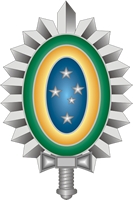 MINISTÉRIO DA DEFESAEXÉRCITO BRASILEIROCOMANDANTE DO EXÉRCITOMODELOS DE DOCUMENTOSINSTRUÇÕES GERAIS PARA A GESTÃO DO CICLO DE VIDA DOS SISTEMAS E MATERIAIS DE EMPREGO MILITAR3ª Edição2023Programa Estratégico/OM:Projeto Estratégico/Setor OM:Responsável pela demanda (requisitante):Identidade:E-mail:Telefone:1. Identificação da demandaNovos (identificação do SMEN), adotados e padronizados pelo Exército Brasileiro.2. Justificativa da necessidade da contrataçãoA aquisição em tela encontra-se em consonância com o Projeto Estratégico XXX, integrante do Programa Estratégico YYY, cuja Diretriz de Implantação foi assinada pelo Sr Gen Ex (NOME), Chefe do Estado-Maior do Exécito (Gerente do Portfólio Estratégico do Exército Brasileiro), em (DATA)3. Quantidade a ser contratadaXX unidades, conforme contido na Declaração do Escopo do Projeto Estratégico XXX4. Previsão de data em que deve ser iniciada a entrega e prioridadeXX entregas/ano, no transcurso de YY anos, sendo as ZZ primeiras unidades recebidas em 20__.5. Indicação do Órgão/membro da equipe responsável pela fiscalização1ª Brigada de Artilharia Antiaérea ou Batalhão de Manutenção e Suprimento de Aviação do Exército ou 6º Grupo de Mísseis e Foguetes (exemplos)ATIVIDADESRESPONSÁVEIS1. (Descrever atividade 1)Responsável pela AçãoEVENTO (*)PRAZORESPONSÁVEL(IS)1. Elaboração do Elenco de Testes (ET)(xxxxx)Comissão de Planejamento de Testes2. Descentralização de recursos(xxxxx)(xxxxx)Preparado por: (Xxx) (xxxxx)Data: (xx XXX 20xx)Aprovado por: (Xxx) (xxxxx)Data: (xx XXX 20xx)Revisado em: (xx XXX 20xx)Folha (xx)/(xxx)Preparado por: (Xxx) (xxxxx)Data: (xx XXX 20xx)Aprovado por: (Xxx) (xxxxx)Data: (xx XXX 20xx)Revisado em: (xx XXX 20xx)Folha (xx)/(xxx)ReqDescriçãoMétodo de VerificaçãoProcedimento Sumário de VerificaçãoCritério de ConformidadeCorpo de ProvasLocal de ExecuçãoDuração PrevistaDocumentos entregáveisR 1O fuzil deve ser manutenido (1º escalão) sem a utilização de ferramentasDemonstO Repres do O Prod deve efetuar a Mnt de 1º escalão do fuzil, assistido por uma equipe do OT&A, de acordo com os procedimentos estabelecidos no manual da armaO fuzil deve ser manutenido de acordo com os procedimentos de operação definidos em manual, sem a utilização de ferramentasUm exemplar do fuzil, com todos seus acessóriosReserva Armto do OT&A2 hCP_01: Caderno de procedimentos da demonstração da desmontagem do fuzilRD_01: Relatório de Demonstração da Mnt do FuzilPASSOAÇÃO1Recebimento da informação do Termo de Recebimento Provisório (TRP) e do Termo de Recebimento Definitivo (TRD), pelo COLOG/OGC.2Elaboração da proposta 3Apresentação da proposta de distribuição ao Vice-Chefe do EME.4Encaminhamento da proposta aos C Mil A, para parecer e sugestões.5Encaminhamento da autorização de distribuição ao OGC6(xxxxx)ASPECTOSIRBMBEOBS(SIM / NÃO)RusticidadeConfortoErgometriaFacilidade de uso/operaçãoFacilidade de manuseioFacilidade de montagem/desmontagemFacilidade de manutençãoFuncionalidadeApresentaçãoOutros (citar – Ex: coloração)Preparado por: (Xxx) (xxxxx)Data: (xx XXX 20xx)Aprovado por: (Xxx) (xxxxx)Data: (xx XXX 20xx)Revisado em: (xx XXX 20xx)Folha (xx)/(xxx)Preparado por: (Xxx) (xxxxx)Data: (xx XXX 20xx)Aprovado por: (Xxx) (xxxxx)Data: (xx XXX 20xx)Revisado em: (xx XXX 20xx)Folha (xx)/(xxx)Preparado por: (Xxx) (xxxxx)Data: (xx XXX 20xx)Aprovado por: (Xxx) (xxxxx)Data: (xx XXX 20xx)Revisado em: (xx XXX 20xx)Folha (xx)/(xxx)